IOANNINA, GREECE, SEPTEMBER 27-30, 2022CONFERENCE IEEE BHI-BSN2022IEEE-EMBS INTERNATIONAL CONFERENCE ON BIOMEDICAL AND HEALTH INFORMATICS (BHI’22) JOINTLY ORGANISED WITH THE 17TH IEEE-EMBS INTERNATIONAL CONFERENCE ON WEARABLE AND IMPLANTABLE BODY SENSOR NETWORKS (BSN’22)IEEE BHI-BSN CONGRESS CENTERDU LAC CONGRESS CENTERHOTEL & SPA  TRAVEL SERVICES IN IOANNINAaccommodation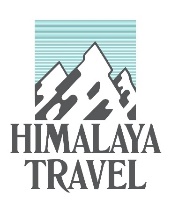 FOR BOOKINGS, PLEASE CONTACT US AT:conference@himalayatravel.grAccommodationIMPORTANT!Please note that above rates have minimum stay 3 nights.City Tax (3 € - 4€ per room per night depends the hotel) is not included and is payable on the spot directly by the client at hotel reception upon arrival or departure.FOR BOOKINGS, PLEASE CONTACT US AT:conference@himalayatravel.gr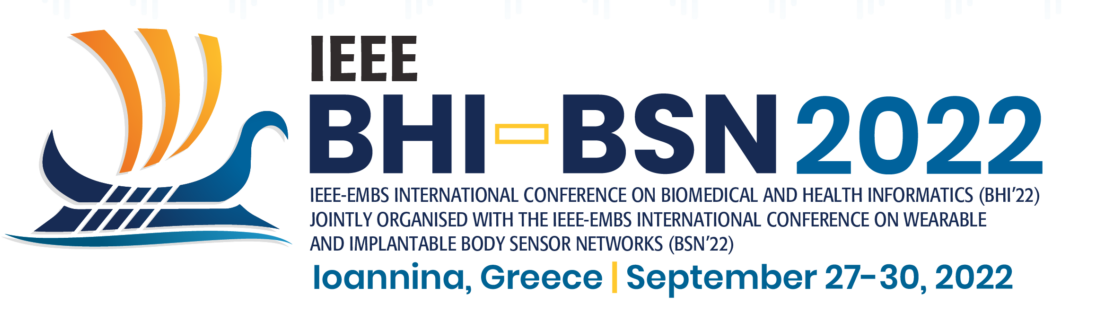 HOTEL DETAILSRATE PER ROOM PER NIGHT INCLUDING BREAKFASTIEEE BHI-BSN CONGRESS CENTERDU LAC CONGRESS CENTERHOTEL & SPA110 € / single room 135 € / double roomPALLADION GRAND HOTEL1,8 km from congress center58 € / single room 65 € / double roomALEXIOS HOTEL2,6 km from congress center68 € / single roomTHE LAKE HOTEL5.3 km from congress center80 € / standard single room100 € / standard double roomMETROPOLIS HOTEL1.8 km from congress center80 € / standard single room90 € / standard double room90 € / executive single room105 € / executive double room110 € / deluxe single room120 € / deluxe double roomEPIRUS PALACE HOTEL CONGRESS HOTEL & SPA8,4 km from congress center100 € / premium comfort single room 100 € / premium comfort double roomSAZ CITY LIFE HOTEL2,2 km from congress center100 € / single room 112 € / double roomGRAND SERAI CONGRESS HOTEL & SPA1,6 km from congress center100 € / standard single room 110 € / standard double roomZ HOTEL CAFÉ BISTRO 2,1 km from congress center108 € / single room 133 € / double roomLAKE SPIRIT BOUTIQUE HOTEL & SPA 1,3 km from congress center124 € / classic single room 138 € / classic double room 142 € / superior single room158 € / superior double roomACCOMMODATION PARTICIPATION FORMACCOMMODATION PARTICIPATION FORMACCOMMODATION PARTICIPATION FORMACCOMMODATION PARTICIPATION FORMACCOMMODATION PARTICIPATION FORMACCOMMODATION PARTICIPATION FORMACCOMMODATION PARTICIPATION FORMHOTEL NAME:HOTEL NAME:CHECK IN:CHECK IN:CHECK OUT:NIGHTS:ROOM TYPE:(Single, Twin, Double, Triple)ROOM TYPE:(Single, Twin, Double, Triple)NUMBER OF ROOMS:NUMBER OF ROOMS:RESERVATIONPARTICIPANT NAMEPARTICIPANT NAMEPARTICIPANT NAMEPARTICIPANT NAMEPARTICIPANT NAMEPARTICIPANT NAMERESERVATIONMrs / Mr:RESERVATIONFIRST NAME:RESERVATIONLAST NAME:RESERVATIONRESERVATIONACCOMPANYING PERSONS IN ROOMACCOMPANYING PERSONS IN ROOMACCOMPANYING PERSONS IN ROOMACCOMPANYING PERSONS IN ROOMACCOMPANYING PERSONS IN ROOMACCOMPANYING PERSONS IN ROOMRESERVATIONNAMESRESERVATIONNAMESRESERVATIONNAMESRESERVATIONNAMESEMAIL:EMAIL:TELEPHONE:TELEPHONE:OTHER TRAVEL SERVICES:NOTESOTHER TRAVEL SERVICES:NOTES